Национална здравноосигурителна каса – РЗОК гр. Пазарджик, на основание чл.10а, ал.2 от ЗДСл, във връзка чл.14, ал.1 и ал.2 от Наредбата за провеждане на конкурсите за държавни служители и Заповед № РД-09-617 от 20.05.2016 година на Управителя на НЗОК,ОБЯВЯВА КОНКУРСЗА  ДЛЪЖНОСТ  МЛАДШИ ЕКСПЕРТ(ЕДНА ЩАТНА БРОЙКА)в сектор „Лекарствена комисия и контрол на аптеки” към отдел „Договаряне, обработка и контрол на изпълнението на медицинска, дентална помощ и аптеки” с месторабота в гр. Пазарджик, при следните условия:1. Минимални изисквания, предвидени в нормативните актове за заемане на конкурсната длъжност: образование: висшеобразователно - квалификационна степен : професионален бакалавър;професионален опит : не  се изискваилиминимален ранг за заемане на длъжността: V младши 2. Специалности, по които е придобито образованието:Фармация.  3. Специфични изисквания за конкурсната длъжност: няма4. Допълнителни изисквания за заемане на длъжността, съгласно утвърдена длъжностна характеристика:- Притежаване на компютърни умения – Microsoft Word, Exсel, Internet;- Да познава нормативната база, свързана с отпускането на лекарствени продукти, напълно или частично заплащани от НЗОК/РЗОК.5. Начин за провеждане на конкурса:- тест;- интервю.6. Необходими документи, които кандидатите следва да представят за участие в конкурса:заявление за участие в конкурс /Приложение № 2 от Наредбата за провеждане на конкурсите за държавни служители (НПКДС);декларация по чл.17, ал.2, т.1 от НПКДС;копие от документи за придобита образователно – квалификационна степен и допълнителни квалификации;в случай, че кандидатът притежава съответния ранг за изпълнението на длъжността, представя заверено копие от служебна книжка;копие на документи удостоверяващи продължителността и областта на професионалния опит (при наличие на такъв); копия от други документи по преценка на кандидата. 7. Документите следва да бъдат представени лично или чрез упълномощено лице с нотариално заверено пълномощно в 10 дневен срок след датата на публикуване на обявлението в сградата на РЗОК гр. Пазарджик, гр. Пазарджик, ул. 11август № 2, всеки работен ден от 9.00 до 12.00 часа и от 13.00 до 17.00 часа. Лице за контакт: Стоянка Жечева - главен експерт, тел. 034/402145. Краен срок за подаване на документите до 13.06.2016 година включително.8. Списъците и други съобщения във връзка с конкурса ще се обявяват на интернет  страницата на НЗОК и на информационното табло в сградата на РЗОК Пазарджик.9. Описание на длъжността: Участва в дейността на лекарствената комисия за експертизи в РЗОК при отпускане на лекарства по „Протокол за предписване на лекарствени продукти, заплащани от НЗОК/РЗОК”, обработва протоколи с режим на отпускане ІА, ІВ и ІС и въвежда данните в Интегрираната информационна система на НЗОК, заверява рецептурни книжки и попълва данни в регистъра за РК, изготвя справки и др..10. Размер на основната заплата определена за длъжността минимална 420лв., максимална 1800 лв.Образци на заявление за участие в конкурс и декларация по чл.17, ал.2, т.1 от НПКДС могат да се изтеглят от http://www.nhif.bg/.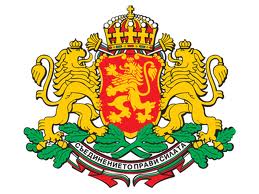 РЕПУБЛИКА БЪЛГАРИЯНАЦИОНАЛНА ЗДРАВНООСИГУРИТЕЛНА КАСА